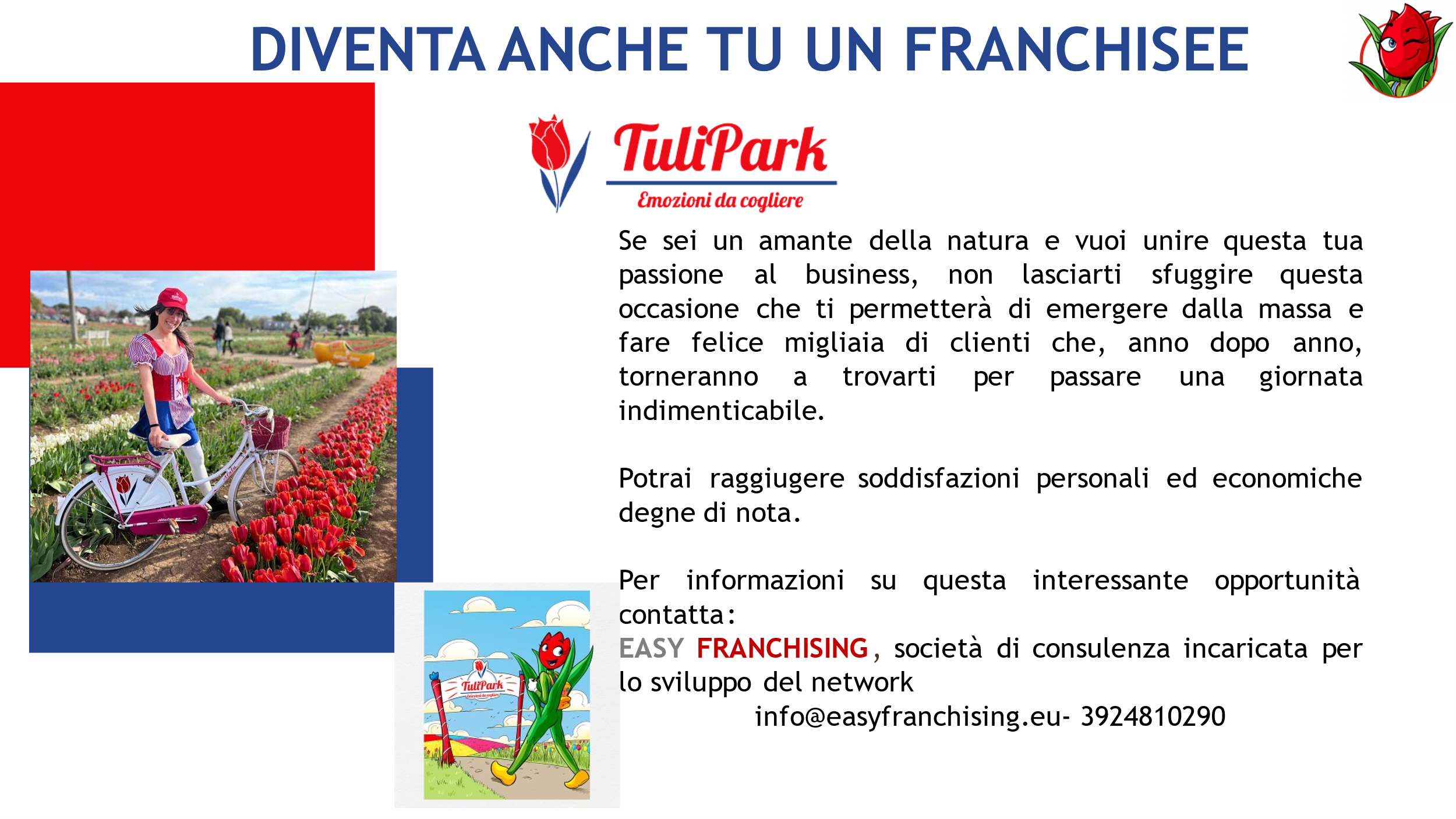  Abbiamo i parchi a Roma, Bologna e Spoletowww.tulipark.it – info@tulipark.it